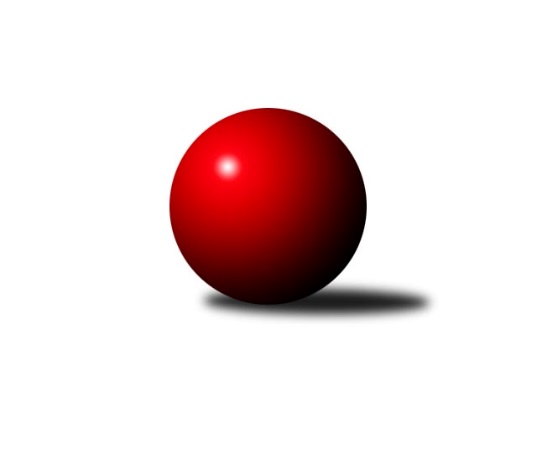 Č.13Ročník 2018/2019	15.8.2024 Mistrovství Prahy 1 2018/2019Statistika 13. kolaTabulka družstev:		družstvo	záp	výh	rem	proh	skore	sety	průměr	body	plné	dorážka	chyby	1.	AC Sparta Praha	13	10	2	1	75.5 : 28.5 	(101.0 : 55.0)	2529	22	1730	800	31.2	2.	SK Meteor Praha B	13	7	2	4	59.0 : 45.0 	(73.0 : 83.0)	2411	16	1686	725	40.2	3.	TJ Astra Zahradní Město	13	8	0	5	54.0 : 50.0 	(78.5 : 77.5)	2458	16	1712	746	45.5	4.	SK Žižkov Praha B	13	7	1	5	60.5 : 43.5 	(83.5 : 72.5)	2496	15	1733	763	34.8	5.	KK Konstruktiva Praha  C	13	7	1	5	53.0 : 51.0 	(82.0 : 74.0)	2445	15	1712	734	43.8	6.	SK Uhelné sklady Praha	13	7	0	6	61.5 : 42.5 	(91.5 : 64.5)	2452	14	1714	739	40.4	7.	TJ Kobylisy A	13	7	0	6	60.0 : 44.0 	(91.5 : 64.5)	2458	14	1707	751	39.4	8.	KK Slavoj Praha C	13	7	0	6	47.5 : 56.5 	(75.5 : 80.5)	2374	14	1664	710	54.3	9.	VSK ČVUT Praha	13	6	1	6	49.5 : 54.5 	(70.0 : 86.0)	2399	13	1686	713	48	10.	Sokol Rudná A	13	6	0	7	50.0 : 54.0 	(74.0 : 82.0)	2400	12	1692	707	55.9	11.	TJ Kobylisy B	13	4	1	8	41.5 : 62.5 	(68.0 : 88.0)	2421	9	1708	714	50.1	12.	Sokol Rudná B	13	4	0	9	42.5 : 61.5 	(68.5 : 87.5)	2341	8	1669	673	60.8	13.	TJ Slavoj Velké Popovice	13	4	0	9	42.0 : 62.0 	(73.5 : 82.5)	2352	8	1662	690	57.2	14.	PSK Union Praha B	13	3	0	10	31.5 : 72.5 	(61.5 : 94.5)	2351	6	1659	692	44.2Tabulka doma:		družstvo	záp	výh	rem	proh	skore	sety	průměr	body	maximum	minimum	1.	AC Sparta Praha	7	6	1	0	40.0 : 16.0 	(55.5 : 28.5)	2571	13	2643	2515	2.	SK Uhelné sklady Praha	7	6	0	1	43.0 : 13.0 	(59.0 : 25.0)	2445	12	2578	2348	3.	SK Meteor Praha B	7	5	2	0	43.0 : 13.0 	(50.0 : 34.0)	2590	12	2639	2552	4.	TJ Kobylisy A	6	5	0	1	34.0 : 14.0 	(49.0 : 23.0)	2366	10	2453	2219	5.	SK Žižkov Praha B	6	5	0	1	32.5 : 15.5 	(42.0 : 30.0)	2551	10	2674	2472	6.	KK Konstruktiva Praha  C	6	5	0	1	32.0 : 16.0 	(43.5 : 28.5)	2512	10	2597	2419	7.	KK Slavoj Praha C	6	5	0	1	27.0 : 21.0 	(34.5 : 37.5)	2520	10	2644	2445	8.	VSK ČVUT Praha	7	4	1	2	32.5 : 23.5 	(46.5 : 37.5)	2532	9	2613	2408	9.	TJ Astra Zahradní Město	6	4	0	2	25.0 : 23.0 	(40.5 : 31.5)	2497	8	2542	2446	10.	Sokol Rudná A	7	4	0	3	32.0 : 24.0 	(45.5 : 38.5)	2374	8	2459	2267	11.	TJ Slavoj Velké Popovice	7	4	0	3	29.0 : 27.0 	(47.5 : 36.5)	2454	8	2549	2296	12.	Sokol Rudná B	6	3	0	3	25.0 : 23.0 	(36.5 : 35.5)	2292	6	2359	2228	13.	TJ Kobylisy B	6	3	0	3	22.5 : 25.5 	(34.5 : 37.5)	2315	6	2368	2228	14.	PSK Union Praha B	7	3	0	4	23.5 : 32.5 	(36.0 : 48.0)	2374	6	2438	2305Tabulka venku:		družstvo	záp	výh	rem	proh	skore	sety	průměr	body	maximum	minimum	1.	AC Sparta Praha	6	4	1	1	35.5 : 12.5 	(45.5 : 26.5)	2522	9	2677	2414	2.	TJ Astra Zahradní Město	7	4	0	3	29.0 : 27.0 	(38.0 : 46.0)	2451	8	2591	2218	3.	SK Žižkov Praha B	7	2	1	4	28.0 : 28.0 	(41.5 : 42.5)	2487	5	2558	2350	4.	KK Konstruktiva Praha  C	7	2	1	4	21.0 : 35.0 	(38.5 : 45.5)	2436	5	2514	2343	5.	Sokol Rudná A	6	2	0	4	18.0 : 30.0 	(28.5 : 43.5)	2405	4	2465	2268	6.	VSK ČVUT Praha	6	2	0	4	17.0 : 31.0 	(23.5 : 48.5)	2372	4	2499	2267	7.	SK Meteor Praha B	6	2	0	4	16.0 : 32.0 	(23.0 : 49.0)	2375	4	2537	2245	8.	TJ Kobylisy A	7	2	0	5	26.0 : 30.0 	(42.5 : 41.5)	2471	4	2531	2372	9.	KK Slavoj Praha C	7	2	0	5	20.5 : 35.5 	(41.0 : 43.0)	2366	4	2464	2228	10.	TJ Kobylisy B	7	1	1	5	19.0 : 37.0 	(33.5 : 50.5)	2418	3	2555	2286	11.	SK Uhelné sklady Praha	6	1	0	5	18.5 : 29.5 	(32.5 : 39.5)	2454	2	2556	2359	12.	Sokol Rudná B	7	1	0	6	17.5 : 38.5 	(32.0 : 52.0)	2357	2	2446	2244	13.	TJ Slavoj Velké Popovice	6	0	0	6	13.0 : 35.0 	(26.0 : 46.0)	2335	0	2435	2162	14.	PSK Union Praha B	6	0	0	6	8.0 : 40.0 	(25.5 : 46.5)	2346	0	2535	2213Tabulka podzimní části:		družstvo	záp	výh	rem	proh	skore	sety	průměr	body	doma	venku	1.	AC Sparta Praha	13	10	2	1	75.5 : 28.5 	(101.0 : 55.0)	2529	22 	6 	1 	0 	4 	1 	1	2.	SK Meteor Praha B	13	7	2	4	59.0 : 45.0 	(73.0 : 83.0)	2411	16 	5 	2 	0 	2 	0 	4	3.	TJ Astra Zahradní Město	13	8	0	5	54.0 : 50.0 	(78.5 : 77.5)	2458	16 	4 	0 	2 	4 	0 	3	4.	SK Žižkov Praha B	13	7	1	5	60.5 : 43.5 	(83.5 : 72.5)	2496	15 	5 	0 	1 	2 	1 	4	5.	KK Konstruktiva Praha  C	13	7	1	5	53.0 : 51.0 	(82.0 : 74.0)	2445	15 	5 	0 	1 	2 	1 	4	6.	SK Uhelné sklady Praha	13	7	0	6	61.5 : 42.5 	(91.5 : 64.5)	2452	14 	6 	0 	1 	1 	0 	5	7.	TJ Kobylisy A	13	7	0	6	60.0 : 44.0 	(91.5 : 64.5)	2458	14 	5 	0 	1 	2 	0 	5	8.	KK Slavoj Praha C	13	7	0	6	47.5 : 56.5 	(75.5 : 80.5)	2374	14 	5 	0 	1 	2 	0 	5	9.	VSK ČVUT Praha	13	6	1	6	49.5 : 54.5 	(70.0 : 86.0)	2399	13 	4 	1 	2 	2 	0 	4	10.	Sokol Rudná A	13	6	0	7	50.0 : 54.0 	(74.0 : 82.0)	2400	12 	4 	0 	3 	2 	0 	4	11.	TJ Kobylisy B	13	4	1	8	41.5 : 62.5 	(68.0 : 88.0)	2421	9 	3 	0 	3 	1 	1 	5	12.	Sokol Rudná B	13	4	0	9	42.5 : 61.5 	(68.5 : 87.5)	2341	8 	3 	0 	3 	1 	0 	6	13.	TJ Slavoj Velké Popovice	13	4	0	9	42.0 : 62.0 	(73.5 : 82.5)	2352	8 	4 	0 	3 	0 	0 	6	14.	PSK Union Praha B	13	3	0	10	31.5 : 72.5 	(61.5 : 94.5)	2351	6 	3 	0 	4 	0 	0 	6Tabulka jarní části:		družstvo	záp	výh	rem	proh	skore	sety	průměr	body	doma	venku	1.	TJ Kobylisy B	0	0	0	0	0.0 : 0.0 	(0.0 : 0.0)	0	0 	0 	0 	0 	0 	0 	0 	2.	TJ Astra Zahradní Město	0	0	0	0	0.0 : 0.0 	(0.0 : 0.0)	0	0 	0 	0 	0 	0 	0 	0 	3.	KK Slavoj Praha C	0	0	0	0	0.0 : 0.0 	(0.0 : 0.0)	0	0 	0 	0 	0 	0 	0 	0 	4.	TJ Kobylisy A	0	0	0	0	0.0 : 0.0 	(0.0 : 0.0)	0	0 	0 	0 	0 	0 	0 	0 	5.	KK Konstruktiva Praha  C	0	0	0	0	0.0 : 0.0 	(0.0 : 0.0)	0	0 	0 	0 	0 	0 	0 	0 	6.	Sokol Rudná B	0	0	0	0	0.0 : 0.0 	(0.0 : 0.0)	0	0 	0 	0 	0 	0 	0 	0 	7.	SK Žižkov Praha B	0	0	0	0	0.0 : 0.0 	(0.0 : 0.0)	0	0 	0 	0 	0 	0 	0 	0 	8.	PSK Union Praha B	0	0	0	0	0.0 : 0.0 	(0.0 : 0.0)	0	0 	0 	0 	0 	0 	0 	0 	9.	TJ Slavoj Velké Popovice	0	0	0	0	0.0 : 0.0 	(0.0 : 0.0)	0	0 	0 	0 	0 	0 	0 	0 	10.	SK Uhelné sklady Praha	0	0	0	0	0.0 : 0.0 	(0.0 : 0.0)	0	0 	0 	0 	0 	0 	0 	0 	11.	VSK ČVUT Praha	0	0	0	0	0.0 : 0.0 	(0.0 : 0.0)	0	0 	0 	0 	0 	0 	0 	0 	12.	SK Meteor Praha B	0	0	0	0	0.0 : 0.0 	(0.0 : 0.0)	0	0 	0 	0 	0 	0 	0 	0 	13.	Sokol Rudná A	0	0	0	0	0.0 : 0.0 	(0.0 : 0.0)	0	0 	0 	0 	0 	0 	0 	0 	14.	AC Sparta Praha	0	0	0	0	0.0 : 0.0 	(0.0 : 0.0)	0	0 	0 	0 	0 	0 	0 	0 Zisk bodů pro družstvo:		jméno hráče	družstvo	body	zápasy	v %	dílčí body	sety	v %	1.	Pavel Červinka 	TJ Kobylisy A 	11	/	13	(85%)	20	/	26	(77%)	2.	Karel Mašek 	TJ Kobylisy A 	10	/	12	(83%)	18	/	24	(75%)	3.	Václav Klička 	AC Sparta Praha 	10	/	13	(77%)	18	/	26	(69%)	4.	Martin Lukáš 	SK Žižkov Praha B 	10	/	13	(77%)	17.5	/	26	(67%)	5.	Petr Neumajer 	AC Sparta Praha 	9	/	12	(75%)	19	/	24	(79%)	6.	Pavel Mezek 	TJ Kobylisy A 	9	/	12	(75%)	18	/	24	(75%)	7.	Radek Fiala 	TJ Astra Zahradní Město  	9	/	12	(75%)	16.5	/	24	(69%)	8.	Pavel Jahelka 	VSK ČVUT Praha  	9	/	12	(75%)	15	/	24	(63%)	9.	Pavel Plachý 	SK Meteor Praha B 	9	/	12	(75%)	14	/	24	(58%)	10.	Vladimíra Pavlatová 	AC Sparta Praha 	9	/	13	(69%)	17	/	26	(65%)	11.	Pavel Strnad 	Sokol Rudná A 	9	/	13	(69%)	16	/	26	(62%)	12.	Jiří Spěváček 	Sokol Rudná A 	9	/	13	(69%)	15	/	26	(58%)	13.	Vojta Krákora 	AC Sparta Praha 	9	/	13	(69%)	14	/	26	(54%)	14.	Martin Novák 	SK Uhelné sklady Praha  	8.5	/	12	(71%)	17.5	/	24	(73%)	15.	Vojtěch Vojtíšek 	TJ Kobylisy B 	8.5	/	12	(71%)	14	/	24	(58%)	16.	Jan Neckář 	SK Žižkov Praha B 	8.5	/	13	(65%)	13.5	/	26	(52%)	17.	Jan Barchánek 	KK Konstruktiva Praha  C 	8	/	12	(67%)	18	/	24	(75%)	18.	Karel Bubeníček 	SK Žižkov Praha B 	8	/	12	(67%)	11	/	24	(46%)	19.	Zdeněk Fůra 	KK Slavoj Praha C 	8	/	13	(62%)	16.5	/	26	(63%)	20.	Anna Sailerová 	SK Žižkov Praha B 	8	/	13	(62%)	15	/	26	(58%)	21.	Adam Vejvoda 	VSK ČVUT Praha  	8	/	13	(62%)	14.5	/	26	(56%)	22.	Petr Hartina 	AC Sparta Praha 	7.5	/	11	(68%)	14.5	/	22	(66%)	23.	Pavel Moravec 	PSK Union Praha B 	7.5	/	13	(58%)	13.5	/	26	(52%)	24.	Miroslav Plachý 	SK Uhelné sklady Praha  	7	/	9	(78%)	12	/	18	(67%)	25.	Pavel Kasal 	Sokol Rudná B 	7	/	10	(70%)	12	/	20	(60%)	26.	Martin Machulka 	Sokol Rudná B 	7	/	11	(64%)	13	/	22	(59%)	27.	Miloslav Všetečka 	SK Žižkov Praha B 	7	/	12	(58%)	15	/	24	(63%)	28.	Jan Hloušek 	SK Uhelné sklady Praha  	7	/	12	(58%)	13	/	24	(54%)	29.	Josef Kučera 	SK Meteor Praha B 	7	/	12	(58%)	11	/	24	(46%)	30.	Martin Dubský 	AC Sparta Praha 	7	/	13	(54%)	14.5	/	26	(56%)	31.	Josef Tesař 	SK Meteor Praha B 	7	/	13	(54%)	10.5	/	26	(40%)	32.	Tomáš Dvořák 	SK Uhelné sklady Praha  	6	/	10	(60%)	10	/	20	(50%)	33.	Jindra Pokorná 	SK Meteor Praha B 	6	/	11	(55%)	11	/	22	(50%)	34.	Jason Holt 	TJ Slavoj Velké Popovice  	6	/	11	(55%)	10	/	22	(45%)	35.	Antonín Knobloch 	SK Uhelné sklady Praha  	6	/	12	(50%)	14	/	24	(58%)	36.	Jiří Mrzílek 	TJ Slavoj Velké Popovice  	6	/	12	(50%)	12	/	24	(50%)	37.	Ivan Harašta 	KK Konstruktiva Praha  C 	6	/	12	(50%)	11.5	/	24	(48%)	38.	Jaromír Žítek 	TJ Kobylisy A 	6	/	13	(46%)	15.5	/	26	(60%)	39.	Jaroslav Dryák 	TJ Astra Zahradní Město  	6	/	13	(46%)	14	/	26	(54%)	40.	Marián Kováč 	TJ Kobylisy B 	6	/	13	(46%)	13.5	/	26	(52%)	41.	Miroslav Klement 	KK Konstruktiva Praha  C 	6	/	13	(46%)	12.5	/	26	(48%)	42.	Karel Balliš 	TJ Slavoj Velké Popovice  	6	/	13	(46%)	12	/	26	(46%)	43.	Lubomír Chudoba 	TJ Kobylisy A 	6	/	13	(46%)	11	/	26	(42%)	44.	Aleš Král 	KK Slavoj Praha C 	5	/	5	(100%)	8	/	10	(80%)	45.	Zdeněk Barcal 	SK Meteor Praha B 	5	/	7	(71%)	11	/	14	(79%)	46.	Bohumil Bazika 	SK Uhelné sklady Praha  	5	/	9	(56%)	9	/	18	(50%)	47.	Karel Hybš 	KK Konstruktiva Praha  C 	5	/	9	(56%)	8	/	18	(44%)	48.	Zbyněk Sedlák 	SK Uhelné sklady Praha  	5	/	10	(50%)	10	/	20	(50%)	49.	Zdeněk Mora 	Sokol Rudná A 	5	/	10	(50%)	8	/	20	(40%)	50.	Daniel Veselý 	TJ Astra Zahradní Město  	5	/	11	(45%)	12	/	22	(55%)	51.	Radek Machulka 	Sokol Rudná B 	5	/	11	(45%)	9	/	22	(41%)	52.	Pavel Kantner 	PSK Union Praha B 	5	/	12	(42%)	13	/	24	(54%)	53.	Karel Sedláček 	PSK Union Praha B 	5	/	12	(42%)	12	/	24	(50%)	54.	Jaromír Bok 	Sokol Rudná A 	5	/	12	(42%)	9.5	/	24	(40%)	55.	Petr Barchánek 	KK Konstruktiva Praha  C 	5	/	13	(38%)	13	/	26	(50%)	56.	Josef Vodešil 	TJ Slavoj Velké Popovice  	5	/	13	(38%)	12	/	26	(46%)	57.	Bedřich Švec 	TJ Slavoj Velké Popovice  	5	/	13	(38%)	11.5	/	26	(44%)	58.	Jiří Piskáček 	VSK ČVUT Praha  	5	/	13	(38%)	10.5	/	26	(40%)	59.	Markéta Březinová 	TJ Kobylisy B 	4	/	5	(80%)	7	/	10	(70%)	60.	Stanislav Březina ml. ml.	KK Slavoj Praha C 	4	/	6	(67%)	9	/	12	(75%)	61.	Petra Koščová 	Sokol Rudná B 	4	/	8	(50%)	7	/	16	(44%)	62.	Jarmila Fremrová 	PSK Union Praha B 	4	/	10	(40%)	9	/	20	(45%)	63.	Josef Císař 	TJ Kobylisy B 	4	/	10	(40%)	8.5	/	20	(43%)	64.	Petr Beneda 	KK Slavoj Praha C 	4	/	11	(36%)	11	/	22	(50%)	65.	Miroslav Kochánek 	VSK ČVUT Praha  	4	/	11	(36%)	10	/	22	(45%)	66.	Boris Búrik 	KK Slavoj Praha C 	4	/	11	(36%)	9	/	22	(41%)	67.	Michal Kliment 	TJ Kobylisy B 	4	/	11	(36%)	5	/	22	(23%)	68.	Jaruška Havrdová 	TJ Slavoj Velké Popovice  	4	/	12	(33%)	13	/	24	(54%)	69.	Samuel Fujko 	KK Konstruktiva Praha  C 	4	/	12	(33%)	10	/	24	(42%)	70.	Daniel Prošek 	KK Slavoj Praha C 	4	/	12	(33%)	10	/	24	(42%)	71.	Jaroslav Krčma 	TJ Kobylisy B 	4	/	13	(31%)	11	/	26	(42%)	72.	Marek Šveda 	TJ Astra Zahradní Město  	4	/	13	(31%)	9.5	/	26	(37%)	73.	Tomáš Keller 	Sokol Rudná B 	3.5	/	8	(44%)	8.5	/	16	(53%)	74.	Radovan Šimůnek 	TJ Astra Zahradní Město  	3	/	4	(75%)	7	/	8	(88%)	75.	Jakub Vodička 	TJ Astra Zahradní Město  	3	/	4	(75%)	4	/	8	(50%)	76.	Jiří Zdráhal 	Sokol Rudná B 	3	/	5	(60%)	6	/	10	(60%)	77.	Petr Zelenka 	Sokol Rudná A 	3	/	6	(50%)	8	/	12	(67%)	78.	Tomáš Hroza 	TJ Astra Zahradní Město  	3	/	9	(33%)	6.5	/	18	(36%)	79.	Milan Vejvoda 	VSK ČVUT Praha  	3	/	9	(33%)	6	/	18	(33%)	80.	Miroslav Kýhos 	Sokol Rudná B 	3	/	10	(30%)	9.5	/	20	(48%)	81.	Vladimír Vošický 	SK Meteor Praha B 	3	/	11	(27%)	7.5	/	22	(34%)	82.	Josef Gebr 	SK Žižkov Praha B 	3	/	11	(27%)	6.5	/	22	(30%)	83.	Václav Císař 	TJ Kobylisy B 	3	/	13	(23%)	8	/	26	(31%)	84.	David Knoll 	VSK ČVUT Praha  	2.5	/	4	(63%)	4	/	8	(50%)	85.	Miloslav Dušek 	SK Uhelné sklady Praha  	2	/	2	(100%)	4	/	4	(100%)	86.	Luboš Kocmich 	VSK ČVUT Praha  	2	/	2	(100%)	4	/	4	(100%)	87.	Hana Křemenová 	SK Žižkov Praha B 	2	/	2	(100%)	4	/	4	(100%)	88.	Roman Hrdlička 	KK Slavoj Praha C 	2	/	2	(100%)	4	/	4	(100%)	89.	Emilie Somolíková 	TJ Slavoj Velké Popovice  	2	/	2	(100%)	3	/	4	(75%)	90.	Václav Bouchal 	TJ Kobylisy A 	2	/	6	(33%)	6	/	12	(50%)	91.	Peter Koščo 	Sokol Rudná B 	2	/	7	(29%)	2.5	/	14	(18%)	92.	Karel Novotný 	Sokol Rudná A 	2	/	9	(22%)	5	/	18	(28%)	93.	Jan Knyttl 	VSK ČVUT Praha  	2	/	9	(22%)	4	/	18	(22%)	94.	Josef Jurášek 	SK Meteor Praha B 	2	/	9	(22%)	3	/	18	(17%)	95.	Pavlína Kašparová 	PSK Union Praha B 	2	/	10	(20%)	5	/	20	(25%)	96.	Petra Sedláčková 	KK Slavoj Praha C 	1.5	/	11	(14%)	6	/	22	(27%)	97.	Vladimír Dvořák 	SK Meteor Praha B 	1	/	1	(100%)	2	/	2	(100%)	98.	Jaroslav Pleticha ml.	KK Konstruktiva Praha  C 	1	/	1	(100%)	2	/	2	(100%)	99.	Ludmila Erbanová 	Sokol Rudná A 	1	/	1	(100%)	2	/	2	(100%)	100.	Pavel Pavlíček 	AC Sparta Praha 	1	/	1	(100%)	2	/	2	(100%)	101.	Vít Fikejzl 	AC Sparta Praha 	1	/	1	(100%)	2	/	2	(100%)	102.	Jiří Čihák 	KK Konstruktiva Praha  C 	1	/	1	(100%)	2	/	2	(100%)	103.	Hana Zdražilová 	KK Slavoj Praha C 	1	/	1	(100%)	1	/	2	(50%)	104.	Martin Kozdera 	TJ Astra Zahradní Město  	1	/	1	(100%)	1	/	2	(50%)	105.	Miluše Kohoutová 	Sokol Rudná A 	1	/	1	(100%)	1	/	2	(50%)	106.	Tomáš Kudweis 	TJ Astra Zahradní Město  	1	/	2	(50%)	2	/	4	(50%)	107.	Pavel Černý 	SK Uhelné sklady Praha  	1	/	2	(50%)	2	/	4	(50%)	108.	Marek Sedlák 	TJ Astra Zahradní Město  	1	/	2	(50%)	2	/	4	(50%)	109.	Zbyněk Lébl 	KK Konstruktiva Praha  C 	1	/	2	(50%)	2	/	4	(50%)	110.	Jiří Tencar 	VSK ČVUT Praha  	1	/	2	(50%)	1	/	4	(25%)	111.	Lucie Hlavatá 	TJ Astra Zahradní Město  	1	/	2	(50%)	1	/	4	(25%)	112.	Tomáš Doležal 	TJ Astra Zahradní Město  	1	/	2	(50%)	1	/	4	(25%)	113.	Bohumír Musil 	KK Konstruktiva Praha  C 	1	/	3	(33%)	3	/	6	(50%)	114.	Martin Berezněv 	Sokol Rudná A 	1	/	3	(33%)	1	/	6	(17%)	115.	Vlastimil Bachor 	Sokol Rudná A 	1	/	6	(17%)	5.5	/	12	(46%)	116.	Vladimír Kohout 	TJ Kobylisy A 	1	/	8	(13%)	2	/	16	(13%)	117.	Petr Moravec 	PSK Union Praha B 	1	/	9	(11%)	5	/	18	(28%)	118.	Miroslav Šostý 	SK Meteor Praha B 	0	/	1	(0%)	1	/	2	(50%)	119.	Vladislav Škrabal 	SK Žižkov Praha B 	0	/	1	(0%)	1	/	2	(50%)	120.	Petr Seidl 	TJ Astra Zahradní Město  	0	/	1	(0%)	1	/	2	(50%)	121.	Jana Cermanová 	TJ Kobylisy B 	0	/	1	(0%)	1	/	2	(50%)	122.	Jarmila Zimáková 	Sokol Rudná A 	0	/	1	(0%)	1	/	2	(50%)	123.	Vladimír Jahelka 	KK Slavoj Praha C 	0	/	1	(0%)	0	/	2	(0%)	124.	Eva Václavková 	TJ Slavoj Velké Popovice  	0	/	1	(0%)	0	/	2	(0%)	125.	Jiří Neumajer 	AC Sparta Praha 	0	/	1	(0%)	0	/	2	(0%)	126.	Richard Glas 	VSK ČVUT Praha  	0	/	1	(0%)	0	/	2	(0%)	127.	Jan Kratochvíl 	TJ Slavoj Velké Popovice  	0	/	1	(0%)	0	/	2	(0%)	128.	Pavel Váňa 	SK Žižkov Praha B 	0	/	1	(0%)	0	/	2	(0%)	129.	Jiří Škoda 	VSK ČVUT Praha  	0	/	2	(0%)	1	/	4	(25%)	130.	Vojtěch Kostelecký 	TJ Astra Zahradní Město  	0	/	2	(0%)	1	/	4	(25%)	131.	Karel Kohout 	Sokol Rudná A 	0	/	2	(0%)	0	/	4	(0%)	132.	Jana Průšová 	KK Slavoj Praha C 	0	/	4	(0%)	0	/	8	(0%)	133.	Adam Lesák 	Sokol Rudná B 	0	/	6	(0%)	1	/	12	(8%)	134.	Josef Mach 	PSK Union Praha B 	0	/	10	(0%)	3	/	20	(15%)Průměry na kuželnách:		kuželna	průměr	plné	dorážka	chyby	výkon na hráče	1.	KK Konstruktiva Praha, 1-4	2536	1768	768	43.5	(422.7)	2.	Meteor, 1-2	2535	1762	773	35.7	(422.5)	3.	SK Žižkov Praha, 3-4	2533	1740	793	41.0	(422.3)	4.	SK Žižkov Praha, 1-4	2496	1700	796	42.0	(416.1)	5.	Zahr. Město, 1-2	2478	1720	757	44.3	(413.1)	6.	KK Konstruktiva Praha, 5-6	2464	1746	718	50.0	(410.8)	7.	Velké Popovice, 1-2	2445	1707	738	48.4	(407.6)	8.	Zvon, 1-2	2383	1663	719	42.4	(397.2)	9.	PSK Union Praha, 1-2	2380	1657	723	37.4	(396.8)	10.	TJ Sokol Rudná, 1-2	2325	1650	674	59.0	(387.5)	11.	Kobylisy, 1-2	2323	1639	684	48.7	(387.2)Nejlepší výkony na kuželnách:KK Konstruktiva Praha, 1-4AC Sparta Praha	2643	8. kolo	Vojta Krákora 	AC Sparta Praha	475	12. koloAC Sparta Praha	2610	12. kolo	Vojtěch Vojtíšek 	TJ Kobylisy B	474	10. koloAC Sparta Praha	2579	2. kolo	Petr Neumajer 	AC Sparta Praha	466	10. koloAC Sparta Praha	2575	10. kolo	Václav Klička 	AC Sparta Praha	464	2. koloTJ Kobylisy B	2555	10. kolo	Petr Hartina 	AC Sparta Praha	461	12. koloAC Sparta Praha	2540	4. kolo	Vojta Krákora 	AC Sparta Praha	459	8. koloSK Žižkov Praha B	2539	8. kolo	Jan Neckář 	SK Žižkov Praha B	456	8. koloAC Sparta Praha	2536	1. kolo	Petr Neumajer 	AC Sparta Praha	455	4. koloTJ Kobylisy A	2517	12. kolo	Petr Neumajer 	AC Sparta Praha	453	8. koloAC Sparta Praha	2515	6. kolo	Petr Neumajer 	AC Sparta Praha	450	2. koloMeteor, 1-2SK Meteor Praha B	2639	3. kolo	Zdeněk Barcal 	SK Meteor Praha B	470	3. koloSK Meteor Praha B	2624	10. kolo	Zdeněk Barcal 	SK Meteor Praha B	466	7. koloSK Meteor Praha B	2597	1. kolo	Jindra Pokorná 	SK Meteor Praha B	465	12. koloSK Meteor Praha B	2588	7. kolo	Jindra Pokorná 	SK Meteor Praha B	465	10. koloSK Meteor Praha B	2567	12. kolo	Josef Tesař 	SK Meteor Praha B	463	10. koloSK Meteor Praha B	2565	9. kolo	Josef Tesař 	SK Meteor Praha B	458	3. koloSK Žižkov Praha B	2558	12. kolo	Karel Bubeníček 	SK Žižkov Praha B	455	12. koloSK Meteor Praha B	2552	5. kolo	Jindra Pokorná 	SK Meteor Praha B	453	1. koloTJ Kobylisy A	2531	3. kolo	Josef Tesař 	SK Meteor Praha B	451	1. koloKK Konstruktiva Praha  C	2514	9. kolo	Jaromír Bok 	Sokol Rudná A	447	10. koloSK Žižkov Praha, 3-4AC Sparta Praha	2677	11. kolo	Aleš Král 	KK Slavoj Praha C	499	6. koloKK Slavoj Praha C	2644	6. kolo	Vladimíra Pavlatová 	AC Sparta Praha	484	11. koloVSK ČVUT Praha 	2613	10. kolo	Pavel Plachý 	SK Meteor Praha B	480	2. koloKK Slavoj Praha C	2593	2. kolo	Radovan Šimůnek 	TJ Astra Zahradní Město 	474	6. koloTJ Astra Zahradní Město 	2591	6. kolo	Luboš Kocmich 	VSK ČVUT Praha 	470	1. koloVSK ČVUT Praha 	2590	8. kolo	Pavel Jahelka 	VSK ČVUT Praha 	468	8. koloVSK ČVUT Praha 	2584	3. kolo	Zdeněk Barcal 	SK Meteor Praha B	468	2. koloTJ Astra Zahradní Město 	2573	12. kolo	Petr Beneda 	KK Slavoj Praha C	467	4. koloSK Meteor Praha B	2537	2. kolo	Stanislav Březina ml. ml.	KK Slavoj Praha C	467	6. koloPSK Union Praha B	2535	10. kolo	Miroslav Kochánek 	VSK ČVUT Praha 	464	8. koloSK Žižkov Praha, 1-4SK Žižkov Praha B	2674	9. kolo	Jakub Vodička 	TJ Astra Zahradní Město 	486	3. koloSK Žižkov Praha B	2654	3. kolo	Jiří Spěváček 	Sokol Rudná A	479	13. koloSK Uhelné sklady Praha 	2556	9. kolo	Martin Lukáš 	SK Žižkov Praha B	475	9. koloTJ Astra Zahradní Město 	2552	3. kolo	Miloslav Všetečka 	SK Žižkov Praha B	475	9. koloSK Žižkov Praha B	2535	13. kolo	Hana Křemenová 	SK Žižkov Praha B	471	3. koloVSK ČVUT Praha 	2499	11. kolo	Vladislav Škrabal 	SK Žižkov Praha B	468	3. koloSK Žižkov Praha B	2492	11. kolo	Miloslav Všetečka 	SK Žižkov Praha B	460	13. koloSK Žižkov Praha B	2476	5. kolo	Anna Sailerová 	SK Žižkov Praha B	453	3. koloSK Žižkov Praha B	2472	7. kolo	Radek Fiala 	TJ Astra Zahradní Město 	453	3. koloKK Slavoj Praha C	2461	5. kolo	Zbyněk Sedlák 	SK Uhelné sklady Praha 	453	9. koloZahr. Město, 1-2AC Sparta Praha	2639	9. kolo	Petr Hartina 	AC Sparta Praha	464	9. koloTJ Astra Zahradní Město 	2542	11. kolo	Marián Kováč 	TJ Kobylisy B	464	5. koloSK Meteor Praha B	2533	13. kolo	Václav Klička 	AC Sparta Praha	455	9. koloTJ Astra Zahradní Město 	2522	9. kolo	Radek Fiala 	TJ Astra Zahradní Město 	454	9. koloTJ Astra Zahradní Město 	2520	13. kolo	Radek Fiala 	TJ Astra Zahradní Město 	453	11. koloTJ Astra Zahradní Město 	2502	2. kolo	Petr Neumajer 	AC Sparta Praha	452	9. koloTJ Astra Zahradní Město 	2447	5. kolo	Martin Dubský 	AC Sparta Praha	443	9. koloTJ Astra Zahradní Město 	2446	7. kolo	Tomáš Kudweis 	TJ Astra Zahradní Město 	440	7. koloTJ Slavoj Velké Popovice 	2435	11. kolo	Vladimír Vošický 	SK Meteor Praha B	436	13. koloTJ Kobylisy B	2404	5. kolo	Jiří Mrzílek 	TJ Slavoj Velké Popovice 	435	11. koloKK Konstruktiva Praha, 5-6KK Konstruktiva Praha  C	2597	6. kolo	Jan Barchánek 	KK Konstruktiva Praha  C	488	6. koloKK Konstruktiva Praha  C	2595	2. kolo	Samuel Fujko 	KK Konstruktiva Praha  C	480	2. koloKK Konstruktiva Praha  C	2538	10. kolo	Radovan Šimůnek 	TJ Astra Zahradní Město 	458	4. koloTJ Astra Zahradní Město 	2510	4. kolo	Pavel Červinka 	TJ Kobylisy A	447	10. koloSK Žižkov Praha B	2502	2. kolo	Pavel Kasal 	Sokol Rudná B	445	12. koloTJ Kobylisy B	2479	6. kolo	Jan Barchánek 	KK Konstruktiva Praha  C	444	12. koloKK Konstruktiva Praha  C	2468	12. kolo	Vojtěch Vojtíšek 	TJ Kobylisy B	442	6. koloKK Konstruktiva Praha  C	2452	8. kolo	Bohumír Musil 	KK Konstruktiva Praha  C	442	2. koloTJ Kobylisy A	2443	10. kolo	Miroslav Klement 	KK Konstruktiva Praha  C	441	10. koloKK Konstruktiva Praha  C	2419	4. kolo	Jan Barchánek 	KK Konstruktiva Praha  C	441	10. koloVelké Popovice, 1-2TJ Slavoj Velké Popovice 	2549	6. kolo	Karel Balliš 	TJ Slavoj Velké Popovice 	461	12. koloTJ Slavoj Velké Popovice 	2542	10. kolo	Jaroslav Krčma 	TJ Kobylisy B	456	12. koloSK Žižkov Praha B	2510	10. kolo	Jan Neckář 	SK Žižkov Praha B	449	10. koloTJ Kobylisy B	2500	12. kolo	Jason Holt 	TJ Slavoj Velké Popovice 	449	10. koloTJ Slavoj Velké Popovice 	2495	12. kolo	Anna Sailerová 	SK Žižkov Praha B	448	10. koloTJ Kobylisy A	2487	1. kolo	Jason Holt 	TJ Slavoj Velké Popovice 	444	6. koloTJ Slavoj Velké Popovice 	2475	3. kolo	Martin Dubský 	AC Sparta Praha	441	3. koloTJ Slavoj Velké Popovice 	2463	5. kolo	Karel Hybš 	KK Konstruktiva Praha  C	441	5. koloAC Sparta Praha	2414	3. kolo	Vojtěch Vojtíšek 	TJ Kobylisy B	439	12. koloVSK ČVUT Praha 	2394	6. kolo	Karel Balliš 	TJ Slavoj Velké Popovice 	438	6. koloZvon, 1-2SK Uhelné sklady Praha 	2578	6. kolo	Miloslav Dušek 	SK Uhelné sklady Praha 	471	6. koloSK Uhelné sklady Praha 	2503	8. kolo	Jan Hloušek 	SK Uhelné sklady Praha 	467	6. koloSK Uhelné sklady Praha 	2485	10. kolo	Martin Novák 	SK Uhelné sklady Praha 	457	10. koloSK Uhelné sklady Praha 	2455	12. kolo	Bohumil Bazika 	SK Uhelné sklady Praha 	448	12. koloKK Konstruktiva Praha  C	2393	3. kolo	Pavel Plachý 	SK Meteor Praha B	446	6. koloKK Slavoj Praha C	2392	12. kolo	Miloslav Dušek 	SK Uhelné sklady Praha 	441	12. koloSK Uhelné sklady Praha 	2383	4. kolo	Martin Novák 	SK Uhelné sklady Praha 	439	8. koloSK Uhelné sklady Praha 	2365	1. kolo	Jan Hloušek 	SK Uhelné sklady Praha 	437	1. koloSK Meteor Praha B	2359	6. kolo	Miroslav Plachý 	SK Uhelné sklady Praha 	436	10. koloSK Uhelné sklady Praha 	2348	3. kolo	Jan Hloušek 	SK Uhelné sklady Praha 	435	8. koloPSK Union Praha, 1-2TJ Kobylisy A	2489	5. kolo	Pavel Červinka 	TJ Kobylisy A	451	5. koloAC Sparta Praha	2458	7. kolo	Karel Sedláček 	PSK Union Praha B	451	9. koloSK Žižkov Praha B	2444	1. kolo	Václav Klička 	AC Sparta Praha	441	7. koloPSK Union Praha B	2438	3. kolo	Martin Lukáš 	SK Žižkov Praha B	437	1. koloPSK Union Praha B	2424	11. kolo	Pavel Kantner 	PSK Union Praha B	431	11. koloPSK Union Praha B	2423	9. kolo	Pavel Kantner 	PSK Union Praha B	430	13. koloKK Konstruktiva Praha  C	2398	13. kolo	Václav Bouchal 	TJ Kobylisy A	425	5. koloPSK Union Praha B	2393	13. kolo	Karel Mašek 	TJ Kobylisy A	424	5. koloPSK Union Praha B	2323	1. kolo	Pavel Mezek 	TJ Kobylisy A	424	5. koloTJ Slavoj Velké Popovice 	2317	9. kolo	Pavel Moravec 	PSK Union Praha B	422	11. koloTJ Sokol Rudná, 1-2Sokol Rudná A	2459	12. kolo	Martin Machulka 	Sokol Rudná B	441	5. koloAC Sparta Praha	2437	13. kolo	Jiří Spěváček 	Sokol Rudná A	438	9. koloSokol Rudná A	2433	9. kolo	Jiří Spěváček 	Sokol Rudná A	438	12. koloSokol Rudná A	2424	7. kolo	Václav Klička 	AC Sparta Praha	436	13. koloSokol Rudná A	2418	11. kolo	Karel Novotný 	Sokol Rudná A	436	7. koloTJ Astra Zahradní Město 	2414	1. kolo	Jan Hloušek 	SK Uhelné sklady Praha 	436	7. koloSokol Rudná B	2400	5. kolo	Petr Hartina 	AC Sparta Praha	435	13. koloTJ Astra Zahradní Město 	2369	8. kolo	Pavel Strnad 	Sokol Rudná A	435	7. koloSK Uhelné sklady Praha 	2362	7. kolo	Pavel Strnad 	Sokol Rudná A	431	11. koloSokol Rudná B	2359	13. kolo	Jiří Spěváček 	Sokol Rudná A	429	11. koloKobylisy, 1-2TJ Kobylisy A	2453	4. kolo	Pavel Jahelka 	VSK ČVUT Praha 	443	13. koloTJ Kobylisy A	2394	6. kolo	Pavel Kasal 	Sokol Rudná B	439	9. koloSK Žižkov Praha B	2384	6. kolo	Vojtěch Vojtíšek 	TJ Kobylisy B	436	4. koloTJ Kobylisy A	2378	13. kolo	Pavel Mezek 	TJ Kobylisy A	435	13. koloTJ Kobylisy A	2378	11. kolo	Vojtěch Vojtíšek 	TJ Kobylisy B	431	7. koloTJ Kobylisy A	2376	8. kolo	Pavel Jahelka 	VSK ČVUT Praha 	430	2. koloTJ Kobylisy B	2368	13. kolo	Karel Mašek 	TJ Kobylisy A	429	6. koloSK Uhelné sklady Praha 	2361	11. kolo	Jan Neckář 	SK Žižkov Praha B	428	4. koloSK Uhelné sklady Praha 	2359	13. kolo	Markéta Březinová 	TJ Kobylisy B	424	13. koloSK Žižkov Praha B	2350	4. kolo	Vojtěch Vojtíšek 	TJ Kobylisy B	423	13. koloČetnost výsledků:	8.0 : 0.0	1x	7.0 : 1.0	25x	6.5 : 1.5	1x	6.0 : 2.0	18x	5.0 : 3.0	15x	4.5 : 3.5	2x	4.0 : 4.0	4x	3.0 : 5.0	3x	2.0 : 6.0	15x	1.0 : 7.0	4x	0.5 : 7.5	1x	0.0 : 8.0	2x